Shashi 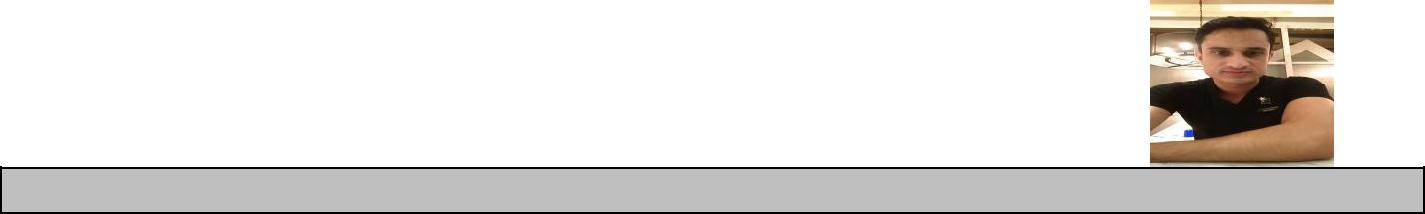 Shashi.380230@2freemail.com CAREER OBJECTIVETo fully enhance my capabilities, perform the highest quality standard of responsibilities with the best I can be, interpersonal skills, communication and time support the business by preserving the good image of the company I serve.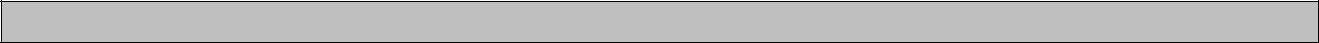 service to do my duties and creative skills, and at the sameACADEMIC DETAILSB.sc hotel management [2013] with aggregate of 80% from Punjab technical universityHigher Secondary ,  India [2008] with aggregate of 54% from H.P.B.O.S.E DharamshalaWORK EXPERIENCEWorking as Head waiter in Jazz @pizza express from Jun 2014 to till date  Role :Responsible for Revel ,excel and CCG inventory weekly and monthlyUpdating weekly analyses with daily Sale fingersResponsible  for petty cash bills and  banking updatesTill closing and Sending daily sale report to managementResponsible for coordinate with all supplier and ordering FOH stuffsCoordinating with hostess for booking conformation advance payment and arranging setting plan as par the cover.Updating team notice board with staff duty allocation etc.Maintaining the staff file document as par the municipality requirementMaintaining the municipality file with regular follow up grease trap and pest control report etc.Responding the all mails replays on outlook absence of manager.Team ManagementResponsible to create healthy working around Responsible to organize the staff food breaksLeading shifts by an example to educate & strengthen my team knowledge Preparing duty roaster for staffs to as per the business needsRecognizing them for the good workTaking One O one session with them to get better ideas to improve sales & customer serviceWorked as Waiter in Ramada hotel Rak from Jan 2014 to Jul 2014 Role :Deliver excellent customer service, at all times, ensuring guests’ comfort and safetyAssist in keeping the Restaurant clean and tidy, at all times. Deal with customerComplaints in a professional manner Arranging and chairing team meetings to discuss strategy. Inspiring and motivating staff to increase sales.Working towards the highest levels of customer satisfaction as indicated through feedbacks. Inventory control.Worked as Waiter in Radisson from Mar 2012 to Dec 2013Role :Has worked with Hotel Radissons food and beverage assistant in all sections (Restaurant, Bar, Banquet) with a “YES I CAN' attitude )Providing a warm welcome for customers.Receive food & drink orders & serve customer requests to the standards required. Serving dishes to customers at tables.Learning the names of & building relationships with regular customers.FIELD OF INTERESTSFood and beverage serviceSKILLSCookingLatte art making in coffeeComputer Microsoft officePeople skillsINDUSTRIAL EXPOSUREImplant Trainin•	Fast  Aid & Hygienic standards training Dubai  –pizza expressACHIEVEMENTSManaged company  monthly budget of (2500000) amountWere promoted as a Team leaderNominated best Employee of the month at Pizza ExpressReceive free Visit Burj Khalifa  ticket  for upselling expensive wine in wine week compilationNominated for bravo in Radisson twice in a year from Carlson100% Ministry Audit Report ReceivedCURRICULAR ACTIVITIESMusic and danceREFERENCEKeith HaleArea managerPizza expressDECLARATIONI hereby declare that all the details furnished above are true to the best of my knowledge and belief.Date	: 6.04.18Place	: Dubai(Shashi)